Decision Support TemplatesDecision Responsibility Matrix and Decision LogBefore making a decision, you and your team must determine how the team will work together by defining the path of decisions and the decision-making roles.  We recommend doing this as a team exercise.Think of this as a decision-making RACI matrix.  List the key decisions and clarify who gets a “seat at the table”.Define your path from initial decision to delivery and identify questions that need to be answered to move forward.  For example, consider decisions that might need to be made using a Scrum approach (this is only a partial list):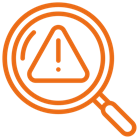 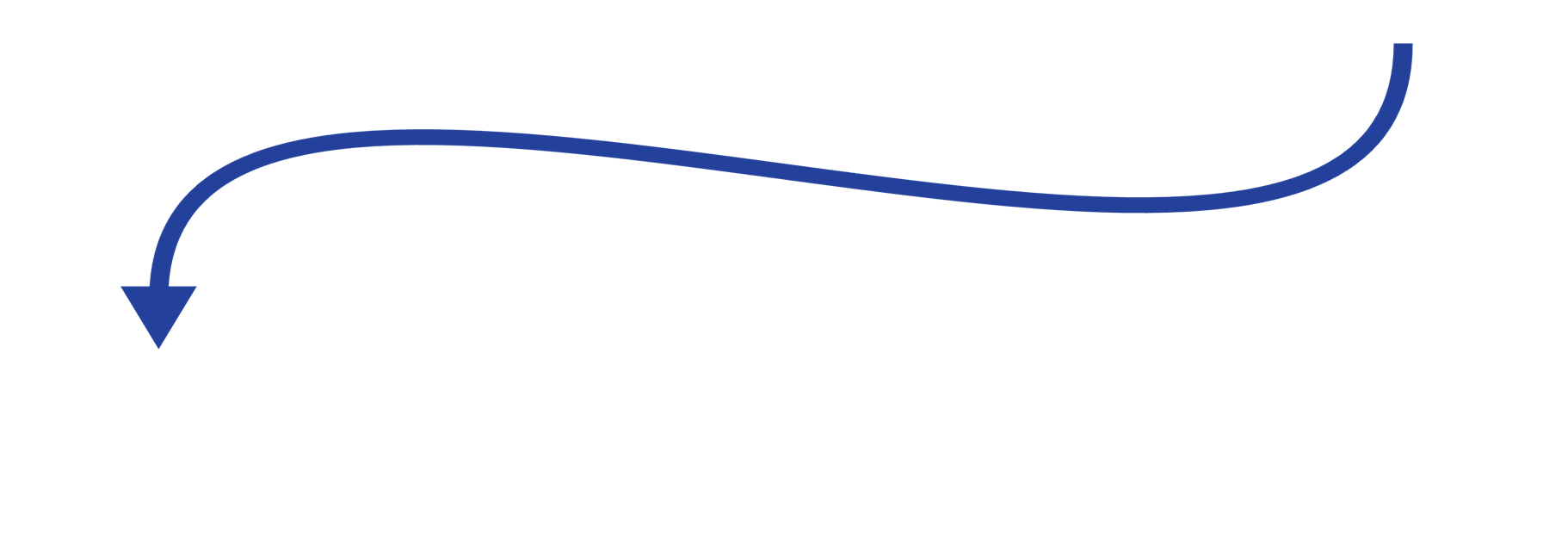 Next, come to an agreement on who the decision maker(s), decision supporter(s), and decision awareness individuals are.  Decision makers – make the decisionDecision supporters – must agree to support the decisionDecision awareness – need to be aware of the decisionNow that you have established who will be making the decisions, don’t forget to keep track of decisions made or tabled.  You can use this log as a tool when you need to review what decision was made, by whom, and why it was made or tabled.  This can be a useful reference when making future decisions of similar context or to review why particular decisions were made or tabled.DecisionsDecisionsDecision Maker(s)Decision Supporter(s)Decision AwarenessAIs it really a problem?  Is there a real opportunity here?<Name(s) or Role(s)><Name(s) or Role(s)><Name(s) or Role(s)>BWhat are the root cause(s) of the problem?<Name(s) or Role(s)><Name(s) or Role(s)><Name(s) or Role(s)>CIs there enough value to pursue a solution?<Name(s) or Role(s)><Name(s) or Role(s)><Name(s) or Role(s)>DShould this be added to the backlog?<Name(s) or Role(s)><Name(s) or Role(s)><Name(s) or Role(s)>EWhat is its priority?<Name(s) or Role(s)><Name(s) or Role(s)><Name(s) or Role(s)>FAre these stories “ready”?<Name(s) or Role(s)><Name(s) or Role(s)><Name(s) or Role(s)>GWhat is our capacity this sprint?<Name(s) or Role(s)><Name(s) or Role(s)><Name(s) or Role(s)>HWho should address this roadblock?<Name(s) or Role(s)><Name(s) or Role(s)><Name(s) or Role(s)>ICan we make any progress around the roadblock?<Name(s) or Role(s)><Name(s) or Role(s)><Name(s) or Role(s)>JShould we remove this story from the sprint?<Name(s) or Role(s)><Name(s) or Role(s)><Name(s) or Role(s)>KIs it “done?”<Name(s) or Role(s)><Name(s) or Role(s)><Name(s) or Role(s)>LIs it acceptable?<Name(s) or Role(s)><Name(s) or Role(s)><Name(s) or Role(s)>MWhat will we do differently next sprint?<Name(s) or Role(s)><Name(s) or Role(s)><Name(s) or Role(s)>NIs change needed from someone outside the team?<Name(s) or Role(s)><Name(s) or Role(s)><Name(s) or Role(s)>Decision to Be MadeStatus (Made/Tabled)Decision Maker(s)Rationale for DecisionDecision Date